ПЛАН-КОНСПЕКТпедагога дополнительного образованияФедьков Владимир ДмитриевичОбъединение: «Кикбоксинг»Программа: «Кикбоксинг»Группа: 01-100, 01-101Дата проведения: 20.12.2023Время проведения: 14:00, 15.40Тема: Развитие техники руками. Боковые удары.Цель занятия: Отработка боковых ударов руками.                                        Ход занятия:Разминка. 1. Из различных исходных положений (ноги вместе, врозь, стоя на коленях и т.п.) максимальные наклоны назад;Во время медленного бега прыжки вверх, имитируя удар головой по мячу;Во время медленного бега прыжки вверх с поворотом на 90-180°;Из различных исходных положений (руки вверх, вниз, в стороны, передгрудью, соединены за спиной и т. п.) отводите прямые руки назад пружинящими и рывковыми движениями;В положении сидя (ноги вместе, врозь) наклоны вперед, доставая или захватывая носки ног.Бег на месте в максимально быстром темпе с высоким подниманием бедра течение 10 сек; Бег с резкими остановками; Бег спиной вперед, приставными шагами на скорость; Быстрый бег с выпрыгиванием вверх и имитацией ударов руками. РастяжкаРазновидности боковых ударов Два  основных вида боковых ударов, а именно свинг и хук. При выполнении каждого из них подача производится любой рукой.
Свинг характеризуется большим размахом, зачастую с опущенной руки. Он наносится с дальнего расстояния и по большой амплитуде, что обеспечивает большую силу удара. Однако против него можно быстро поставить блок или же попросту уйти в сторону.

Хук более короткий и не такой размашистый. Сила в данном случае будет меньше, из-за недостатка продолжительности дистанции. Однако это эффективный и универсальный удар, который не только помогает выйти из множества ситуаций, но также даёт возможность начать собственную атаку.Из прямой позицииМеханика нанесения ударов в такой позиции базируется на переносе веса тела. Из-за чего осуществляется перенос центра тяжести непосредственно с одной ноги на вторую. Синхронно осуществляется поворот корпуса непосредственно по наклоненной оси. Затем следует движение рукой, которой в горизонтальной плоскости быстро наносится удар. Подобный удар является комбинацией одновременно выполняемых трёх движений, он может быть нанесён как с места, так и во время передвижения.
В случае, когда производится подача правой рукой, то соответственно вес тела должен быть перенесён на левую ногу. При этом корпус должен быть повёрнут по наклонной оси, что проходит сквозь левое плечо, а ещё правую руку. В это время согнутая в локте под девяносто градусов рука должна совершить молниеносное полукруговое движение по горизонтали. Кулак должен быть в полуобороте к спортсмену с пальцами, направленными к себе. Во время этого левая рука страхует голову, а в конце удара возвращается в изначальное положение и готовится к следующему действию.
Хук левой из боковой позицииХук левой из боковой позиции может быть нанесён тремя различными способами:в первом случае удар будет нанесён с шагом вперёд; во втором варианте с вышагиванием правой ногой вправо по диагонали; в третьем случае подача сопровождается отклонением корпуса назад. Основная разница проявляется в степени наклона корпуса боксёра, а также в векторе движения бьющей руки.
Хук правой из боковой позицииХук из этой позиции сопровождается вращением корпуса соответственно по наклоненной оси, что проходит сквозь правую ногу, в частности носок и левое плечо. Может использоваться как атакующий или же встречный удар. Сила будет определяться степенью поворота корпуса налево.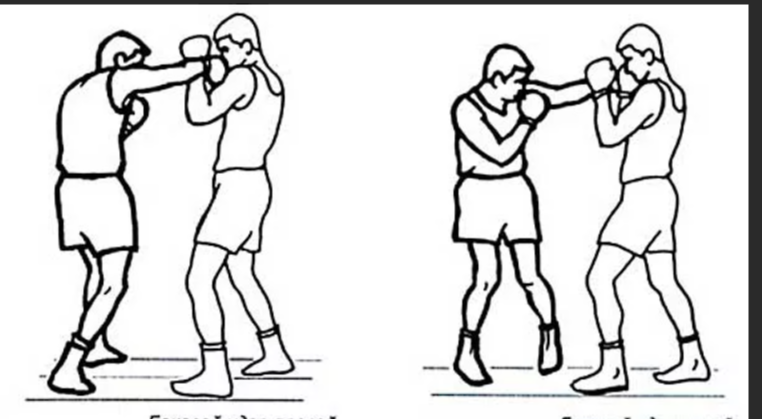 Заключительная часть. Упражнения на восстановление дыхания: -  лёгкий бег по помещению;-  ходьба с упражнениями на восстановление дыхания;- сидя наклоны поочередно к правой, левой ноге.
- упражнения на пресс- растяжка5. Домашнее задание: Отработать боковые удары рукамиОбратная связь в WhatsApp (т.89192516595), выслать фото с выполнением упражнений.